«Чунга-Чанга»Комплекс утренней гимнастикиСлова: Энтин Ю.,  музыка В. Шаинского Вводная часть. Построение в шеренгу, проверка равнения
Непоседы целый день
Скачут и резвятся.
Прыгать, бегать им не лень,
На ветвях качаться.
Громко, весело кричат,
Любят есть бананы,
На лианах в ряд висят.
Это…-....(Обезьяны).Артикуляционная гимнастика 1. «Обезьянка дразнится» («Заборчик) — широко улыбнуться, показать сжатые зубы (верхние зубы стоят ровно на нижних). Удерживать такое положение 5-7 с. Повторить 4-5 р.2. «Слоник» — вытянуть губы вперед трубочкой (зубы сжаты). Удерживать так 5-7 с. Повторить 4-5 р.3. Чередовать упражнения «Заборчик» и «Слоник». Нижняя челюсть не двигается, двигаются только губы. Повторять по 5—6 раз.Ходьба на носках, пятках, приставным шагом, бег с высоким подниманием колен, перестроение в 2 шеренгиОсновная часть. 
Заключительная ходьба с дыхательными упражнениями Мы на острове живем,Песни звонкие поем.Каждый день едим бананы,Прыгаем как обезьяны.Лучше места в мире нет,Всем горячий шлем привет!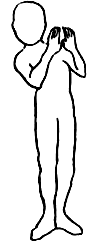 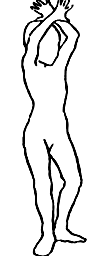 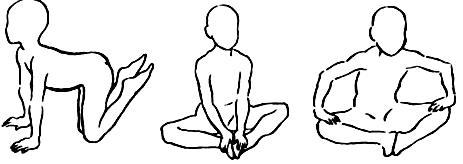 Вступление И.п. – стоя, ноги на ширине плеч, руки согнуты в локтях, ладони вверх, раскрыты вперед.Вступление: наклоны вправо-влево – «Выглядывают из-за пальмы»Чунга-Чанга синий небосвод
Чунга-Чанга лето круглый год
Чунга-Чанга весело живем
Чунга-Чанга песенку поемРуки вправо вверх, пальцы разжать («обезьяны рвут бананы»), вернуться в И.п.То же в левую сторонуЧудо-остров чудо-остров
Жить на нем легко и просто
Жить на нем легко и просто
Чунга-Чанга
Наше счастье постоянно
Жуй кокосы ешь бананы
Жуй кокосы ешь бананы
Чунга-ЧангаИмпровизация танцевальных движенийЧунга-Чанга места лучше нет
Чунга-Чанга мы не знаем бед
Чунга-Чанга кто здесь прожил час
Чунга-Чанга не покинет насНа «раз – и два» маховые скрестные движения рук над головой (2 раза)На «и» - руки в стороны;На «Три-и-четыре» - то же внизуНа «и» - руки в стороныПрипев Импровизация танцевальных движенийПроигрыш 1-4 фразы – твистовые движения;5-8 – фразы – на твистовых движениях постепенно опуститься на колени, руки спереди в упоре, носки оттянуты вверх. Вращение тазом, стоя на коленях с оттянутыми носками – «обезьяны крутят хвостиком»Чунга-Чанга синий небосвод
Чунга-Чанга лето круглый год
Чунга-Чанга весело живем
Чунга-Чанга песенку поемИ. п. – сидя по турецки, руки на затылке.На «раз-и» - наклон вправо, коснуться правым локтем правого коленаНа «два-и» - выпрямиться;На «три-и-четыре»- то же влевоПрипев И.п. – сидя, ноги согнуты в коленях, стопы соединены, руки поддерживают стопы. Пружинные движения коленямиНа последний аккорд успеть встать и поднять руки вверх.